Madrid Protocol Concerning the International Registration of MarksChange in the Amounts of the Individual Fee:  BeneluxThe Office of Benelux has notified to the Director General of the World Intellectual Property Organization (WIPO) a declaration modifying the amounts of the individual fee payable with respect to Benelux under Article 8(7) of the Madrid Protocol.In accordance with Rule 35(2)(b) of the Common Regulations under the Madrid Agreement and Protocol, the Director General of WIPO has, after consultation with the Office of Benelux, established the following new amounts, in Swiss francs, of the said individual fee:  This change shall have effect on January 1, 2019.  Therefore, these amounts will be payable where Benelux(a) 	is designated in an international application which is received by the Office of origin on or after that date;  or(b) 	is the subject of a subsequent designation which is received by the Office of the Contracting Party of the holder on or after that date, or is filed directly with the International Bureau of WIPO on or after that date;  or(c) 	has been designated in an international registration which is renewed on or after that date.October 22, 2018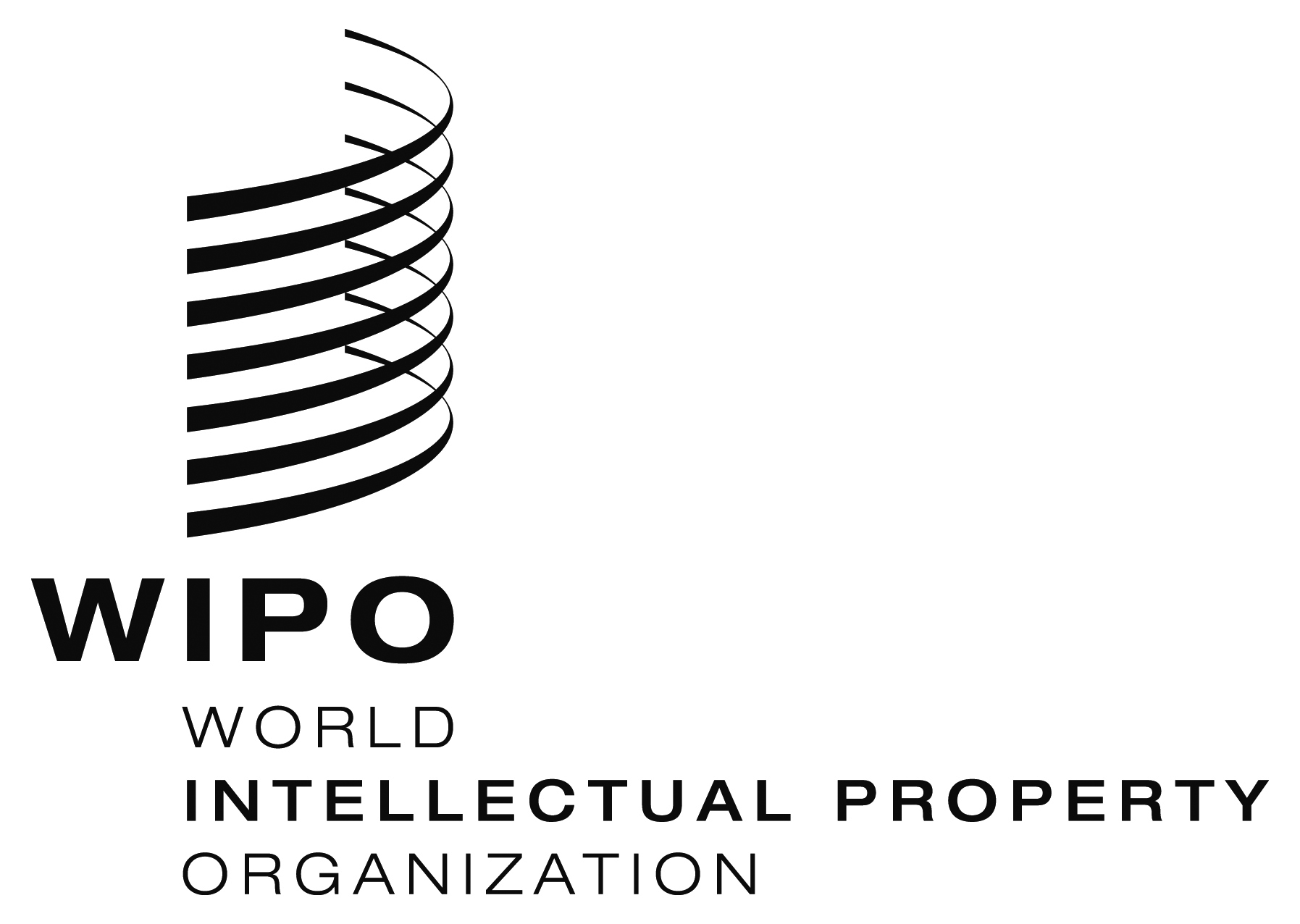 INFORMATION NOTICE NO. 17/2018INFORMATION NOTICE NO. 17/2018INFORMATION NOTICE NO. 17/2018ITEMSITEMSAmounts(in Swiss francs)Application or Subsequent Designation–  for the first class of goods or services266Application or Subsequent Designation–  for the second class of goods or services 29Application or Subsequent Designation–  for each additional class 89Application or Subsequent DesignationWhere the mark is a collective or certification mark:Application or Subsequent Designation–  for the first class of goods or services413Application or Subsequent Designation–  for the second class of goods or services 46Application or Subsequent Designation–  for each additional class 139ITEMSITEMSAmounts(in Swiss francs)Renewal–  for the first class of goods or services287Renewal–  for the second class of goods or services 32Renewal–  for each additional class 97RenewalWhere the mark is a collective or certification mark:Renewal–  for the first class of goods or services524Renewal–  for the second class of goods or services 59Renewal–  for each additional class 177